ФЕДЕРАЛЬНОЕ АГЕНТСТВО ПО ТЕХНИЧЕСКОМУ РЕГУЛИРОВАНИЮИ МЕТРОЛОГИИНАЦИОНАЛЬНЫЙ СТАНДАРТ РОССИЙСКОЙ ФЕДЕРАЦИИГОСТ Р 50597-2017ДОРОГИ АВТОМОБИЛЬНЫЕ И УЛИЦЫТРЕБОВАНИЯК ЭКСПЛУАТАЦИОННОМУ СОСТОЯНИЮ, ДОПУСТИМОМУ ПО УСЛОВИЯМОБЕСПЕЧЕНИЯ БЕЗОПАСНОСТИ ДОРОЖНОГО ДВИЖЕНИЯ.МЕТОДЫ КОНТРОЛЯAutomobile roads and streets.The requirements to the level of maintenance satisfiedthe traffic safety. Methods of testingДата введения - 2018-09-01Предисловие1 РАЗРАБОТАН Федеральным автономным учреждением "Российский дорожный научно-исследовательский институт" (ФАУ "РОСДОРНИИ") Министерства транспорта Российской Федерации2 ВНЕСЕН Техническими комитетами по стандартизации ТК 278 "Безопасность дорожного движения" и ТК 418 "Дорожное хозяйство"3 УТВЕРЖДЕН И ВВЕДЕН В ДЕЙСТВИЕ Приказом Федерального агентства по техническому регулированию и метрологии от 26 сентября . N 1245-ст4 ВЗАМЕН ГОСТ Р 50597-93Правила применения настоящего стандарта установлены в статье 26 Федерального закона от 29 июня . N 162-ФЗ "О стандартизации в Российской Федерации". Информация об изменениях к настоящему стандарту публикуется в ежегодном (по состоянию на 1 января текущего года) информационном указателе "Национальные стандарты", а официальный текст изменений и поправок - в ежемесячном информационном указателе "Национальные стандарты". Соответствующая информация, уведомление и тексты размещаются также в информационной системе общего пользования - на официальном сайте Федерального агентства по техническому регулированию и метрологии в сети Интернет (gost.ru)1 Область примененияНастоящий стандарт устанавливает требования к параметрам и характеристикам эксплуатационного состояния (транспортно-эксплуатационным показателям) автомобильных дорог общего пользования (далее - дорог), улиц и дорог городов и сельских поселений (далее - улиц), железнодорожных переездов, допустимого по условиям обеспечения безопасности дорожного движения, методам их контроля, а также предельные сроки приведения эксплуатационного состояния дорог и улиц в соответствие его требованиям.Требования настоящего стандарта направлены на обеспечение безопасности дорожного движения, сохранение жизни, здоровья и имущества населения, охрану окружающей среды.2 Нормативные ссылкиВ настоящем стандарте использованы нормативные ссылки на следующие стандарты:ГОСТ 427 Линейки измерительные металлические. Технические условияГОСТ 3634 Люки смотровых колодцев и дождеприемники ливнесточных колодцев. Технические условияГОСТ 7502 Рулетки измерительные металлические. Технические условияГОСТ 30412 Дороги автомобильные и аэродромы. Методы измерений неровностей оснований и покрытийГОСТ 32758 Дороги автомобильные общего пользования. Временные технические средства организации дорожного движения. Технические требования и правила примененияГОСТ 32759 Дороги автомобильные общего пользования. Дорожные тумбы. Технические требованияГОСТ 32825 Дороги автомобильные общего пользования. Дорожные покрытия. Методы измерения геометрических размеров поврежденийГОСТ 32839 Дороги автомобильные общего пользования. Световозвращатели дорожные. Методы контроляГОСТ 32843 Дороги автомобильные общего пользования. Столбики сигнальные дорожные. Технические требованияГОСТ 32865 Дороги автомобильные общего пользования. Знаки переменной информации. Технические требованияГОСТ 32866 Дороги автомобильные общего пользования. Дорожные световозвращатели. Технические требованияГОСТ 32945 Дороги автомобильные общего пользования. Знаки дорожные. Технические требованияГОСТ 32946 Дороги автомобильные общего пользования. Знаки дорожные. Методы контроляГОСТ 32947 Дороги автомобильные общего пользования. Опоры стационарного электрического освещения. Технические требованияГОСТ 32948 Дороги автомобильные общего пользования. Опоры дорожных знаков. Технические требованияГОСТ 32952 Дороги автомобильные общего пользования. Разметка дорожная. Методы контроляГОСТ 32953 Дороги автомобильные общего пользования. Разметка дорожная. Технические требованияГОСТ 32964 Дороги автомобильные общего пользования. Искусственные неровности сборные. Технические требования. Методы контроляГОСТ 33078 Дороги автомобильные общего пользования. Методы измерения сцепления колеса автомобиля с покрытиемГОСТ 33101-2014 Дороги автомобильные общего пользования. Дорожные покрытия. Методы измерения ровностиГОСТ 33128 Дороги автомобильные общего пользования. Ограждения дорожные. Технические требованияГОСТ 33151 Дороги автомобильные общего пользования. Элементы обустройства. Технические требования. Правила примененияГОСТ 33175 Дороги автомобильные общего пользования. Горизонтальная освещенность от искусственного освещения. Методы контроляГОСТ 33176 Дороги автомобильные общего пользования. Горизонтальная освещенность от искусственного освещения. Технические требованияГОСТ 33181-2014 Дороги автомобильные общего пользования. Требования к уровню зимнего содержанияГОСТ 33220-2015 Дороги автомобильные общего пользования. Требования к эксплуатационному состояниюГОСТ 33385 Дороги автомобильные общего пользования. Светофоры дорожные. Технические требованияГОСТ Р 51256 Технические средства организации дорожного движения. Разметка дорожная. Классификация. Технические требованияГОСТ Р 52282 Технические средства организации дорожного движения. Светофоры дорожные. Типы и основные параметры. Общие технические требования. Методы испытанийГОСТ Р 52289 Технические средства организации дорожного движения. Правила применения дорожных знаков, разметки, светофоров, дорожных ограждений и направляющих устройствГОСТ Р 52290 Технические средства организации дорожного движения. Знаки дорожные. Общие технические требованияГОСТ Р 52398 Классификация автомобильных дорог. Основные параметры и требованияГОСТ Р 52605 Технические средства организации дорожного движения. Искусственные неровности. Общие технические требования. Правила примененияГОСТ Р 52607 Технические средства организации дорожного движения. Ограждения дорожные удерживающие боковые для автомобилей. Общие технические требованияГОСТ Р 52766 Дороги автомобильные общего пользования. Элементы обустройства. Общие требованияГОСТ Р 52875 Указатели наземные тактильные для инвалидов по зрению. Технические требованияГОСТ Р 54809 Технические средства организации дорожного движения Разметка дорожная. Методы контроляГОСТ Р ИСО 23600 Вспомогательные технические средства для лиц с нарушением функции зрения и лиц с нарушением функций зрения и слуха. Звуковые и тактильные сигналы дорожных светофоровПримечание - При пользовании настоящим стандартом целесообразно проверить действие ссылочных стандартов в информационной системе общего пользования - на официальном сайте Федерального агентства по техническому регулированию и метрологии в сети Интернет или по ежегодному информационному указателю "Национальные стандарты", который опубликован по состоянию на 1 января текущего года, и по выпускам ежемесячного информационного указателя "Национальные стандарты" за текущий год. Если заменен ссылочный стандарт, на который дана недатированная ссылка, то рекомендуется использовать действующую версию этого стандарта с учетом всех внесенных в данную версию изменений. Если заменен ссылочный стандарт, на который дана датированная ссылка, то рекомендуется использовать версию этого стандарта с указанным выше годом утверждения (принятия). Если после утверждения настоящего стандарта в ссылочный стандарт, на который дана датированная ссылка, внесено изменение, затрагивающее положение, на которое дана ссылка, то это положение рекомендуется применять без учета данного изменения. Если ссылочный стандарт отменен без замены, то положение, в котором дана ссылка на него, рекомендуется применять в части, не затрагивающей эту ссылку.3 Термины и определенияВ настоящем стандарте применены следующие термины с соответствующими определениями:3.1 дефект: Несоответствие транспортно-эксплуатационных показателей конструктивных элементов дорог и улиц, дорожных сооружений и элементов обустройства требованиям настоящего стандарта.3.23.33.4 момент обнаружения зимней скользкости: Дата и время регистрации поступления информации об ее фактическом образовании с дорожных метеостанций или из других источников, или о возможном ее образовании с дорожных метеостанций и организаций Росгидромета (четырехчасовой прогноз), уполномоченным лицом организации, осуществляющей дорожную деятельность.3.5 срок устранения дефекта: Время с момента обнаружения дефекта до его устранения.Примечание - В случае, если предусмотрена оценка возмещения ущерба причиненного элементам обустройства автомобильных дорог в результате ДТП, срок устранения дефекта также отсчитывают с момента его обнаружения.3.63.74 Общие положения4.1 Выполнение установленных настоящим стандартом требований обеспечивают организации, осуществляющие содержание дорог и улиц, владельцы железнодорожных путей и водопроводно-канализационного хозяйства.4.2 В случае, когда эксплуатационное состояние дорог и улиц не отвечает требованиям настоящего стандарта, организациями, осуществляющими их содержание, принимаются меры, направленные на скорейшее устранение дефектов.В случае, когда эксплуатационное состояние дорог и улиц не отвечает требованиям настоящего стандарта, владельцами дорог и улиц, а также организациями, осуществляющими их содержание, принимаются меры, направленные на скорейшее устранение дефектов и введение в установленном порядке ограничений движения, вплоть до полного его запрещения с помощью соответствующих технических средств организации дорожного движения и средств регулирования.Владельцы дорог и улиц должны информировать пользователей дорог и улиц об изменении организации движения с помощью средств массовой информации, Интернета, информационных щитов и т.п.4.3 В случаях, когда для устранения дефекта по технологии проведения работ необходимы определенные погодно-климатические условия, срок устранения дефекта исчисляется с момента их наступления.4.4 До устранения дефектов покрытия проезжей части, препятствующих проезду транспортных средств (изменяющих траекторию и скорость движения), таких как отдельные выбоины, просадки или проломы, колея, выступы или углубления в зоне деформационных швов, превышающие установленные настоящим стандартом размеры, отсутствие (разрушение) крышки люка смотрового колодца, решетки дождеприемника, а также массивных предметов на проезжей части (упавшие деревья и конструкции и др.) и необработанных мест выпотевания вяжущего, участок дороги или улицы должен быть обозначен соответствующими дорожными знаками и при необходимости огражден (в т.ч. временными техническими средствами организации дорожного движения по ГОСТ 32758) в течение двух часов с момента обнаружения.4.5 Для целей настоящего стандарта:- категории дорог <1> приняты в соответствии с [1];--------------------------------<1> Автомобильные дороги с общим числом полос движения 3 относят к дорогам II категории по ГОСТ Р 52398.- улицы подразделяют на группы по их значению в соответствии с таблицей 4.1.Таблица 4.1 - Группы улиц5 Требования к покрытию проезжей части, обочинам, разделительным полосам, тротуарам, пешеходным и велосипедным дорожкам5.1 Общие требования5.1.1 Проезжая часть дорог и улиц, тротуары, пешеходные и велосипедные дорожки, посадочные площадки остановочных пунктов, разделительные полосы и обочины должны быть без посторонних предметов, в том числе предметов, не относящихся к элементам обустройства (рекламные конструкции любого вида, массивные предметы по 4.4 и т.п.).Посторонние предметы должны быть удалены:- с проезжей части дорог и улиц, краевых полос у обочины и полос безопасности у разделительной полосы, тротуаров, с пешеходных и велосипедных дорожек, посадочных площадок остановочных пунктов в течение трех часов с момента обнаружения;- с разделительных полос и обочин в течение трех суток с момента обнаружения.Предметы, не относящиеся к элементам обустройства, должны быть удалены в течение двух часов с момента обнаружения.5.1.2 Покрытие проезжей части дорог и улиц, укрепительных полос и полос безопасности не должно иметь загрязнений (розлив горюче-смазочных материалов, россыпь грунта, торфа и т.п.) площадью  и более.Загрязнения должны быть удалены на дорогах категорий IА - IВ, II с четырьмя полосами движения и группах улиц А - Г в течение одних суток, на остальных дорогах и улицах - в течение 3-х сут.5.1.3 Покрытие тротуаров, пешеходных дорожек, посадочных площадок остановочных пунктов и наземные тактильные указатели по ГОСТ Р 52875 не должны иметь загрязнений (мусор, грязь) и отдельных разрушений площадью более , покрытие велосипедных дорожек - площадью более .Загрязнения должны быть удалены в течение 3-х сут, отдельные разрушения - в течение 7 сут.5.2 Покрытие проезжей части5.2.1 Продольная ровность покрытия по полосам движения проезжей части при измерении по ГОСТ 33101 должна соответствовать значениям, указанным в таблице 5.1, при измерении трехметровой рейкой по 9.2.1 и 9.2.2 - в таблице 5.2.Таблица 5.1 - Значения показателей продольной ровности покрытия при измерении профилометромТаблица 5.2 - Значения показателей продольной ровности покрытия при измерении трехметровой рейкойДопускается продольную ровность покрытия измерять приборами типа ПКРС-2 в соответствии с требованиями ГОСТ 33220.5.2.2 Коэффициент сцепления колеса автомобиля с покрытием должен быть не менее 0,3 при его измерении измерительным колесом стандартным с покрышкой с протектором без рисунка по ГОСТ 33078.5.2.3 Продольную ровность покрытия приводят в соответствие нормативным требованиям по 5.2.1 при проведении работ по реконструкции, капитальному ремонту и ремонту дорог и улиц, коэффициент сцепления по 5.2.2 - при проведении работ по ремонту и содержанию дорог и улиц. Сроки проведения работ по ремонту и содержанию определяют при их планировании в установленном порядке.До проведения соответствующих работ перед участками дорог и улиц, ровность и сцепные качества которых не соответствуют требованиям настоящего стандарта, устанавливают дорожные знаки по ГОСТ Р 52289.5.2.4 Покрытие проезжей части не должно иметь дефектов в виде выбоин, просадок, проломов, колей и иных повреждений (таблица А.1 приложения А), устранение которых осуществляют в сроки, приведенные в таблице 5.3.Таблица 5.3 - Размеры дефектов покрытия и сроки их устраненияОкончание таблицы 5.35.2.5 Не допускаются отдельные выступы или углубления в зоне деформационных швов высотой или глубиной более , их устранение на всех категориях дорог и группах улиц осуществляют в течение 7 сут с момента обнаружения.5.2.6 Люки смотровых колодцев и дождеприемники ливнесточных колодцев должны соответствовать требованиям ГОСТ 3634.5.2.7 Не допускается разрушение крышек люков и решеток дождеприемников. Разрушенные крышки и решетки должны быть заменены в течение 3-х часов с момента обнаружения.5.3 Обочины и разделительные полосы5.3.1 Обочины и разделительные полосы не должны иметь дефектов (таблица А.2 приложения А), влияющих на безопасность дорожного движения, устранение которых осуществляют в сроки, приведенные в таблице 5.4.Таблица 5.4 - Размеры дефектов обочин, разделительных полос и сроки их устранения5.3.2 Возвышение обочины и разделительной полосы над проезжей частью при отсутствии бордюра не допускается на всех категориях дорог и группах улиц. Срок устранения возвышения обочины и разделительной полосы одни сутки.5.3.3 Требования к показателям ровности полос безопасности у разделительной полосы, укрепительных полос у обочин определяют по таблице 5.1 или 5.2.6 Требования к элементам обустройства и к оборудованию железнодорожных переездов6.1 Общие требования6.1.1 Ограничение видимости дорожных знаков и светофоров, вызванное каким-либо препятствием (зелеными насаждениями, средствами наружной рекламы или другими конструкциями), не допускается. Обрезку зеленых насаждений для обеспечения видимости осуществляют в течение одних суток на дорогах категорий IА - III и улицах групп А - Д, на остальных дорогах и улицах - в течение 3-х сут.6.1.2 Временные технические средства организации дорожного движения по ГОСТ 32758, установленные в местах проведения работ по реконструкции, капитальному ремонту и ремонту [3] на всех категориях дорог и групп улиц должны быть убраны, демонтированы или демаркированы в течение суток после устранения причин, вызвавших необходимость их установки, в метах проведения работ по содержанию - в течение одного часа.Допускается полностью закрывать лицевые поверхности знаков чехлами, которые должны скрывать их изображения и быть надежно закреплены.6.2 Дорожные знаки6.2.1 Дороги и улицы должны быть обустроены дорожными знаками по ГОСТ 32945, изображения, символы и надписи, фотометрические и колометрические характеристики которых должны соответствовать ГОСТ Р 52290, знаками переменной информации (далее - ЗПИ) - по ГОСТ 32865. Знаки должны быть установлены по ГОСТ Р 52289 в соответствии с утвержденным проектом (схемой) организации дорожного движения.Опоры дорожных знаков на дорогах должны соответствовать требованиям ГОСТ 32948.6.2.2 Лицевая поверхность дорожного знака не должна иметь загрязнений и снежно-ледяных отложений, затрудняющих распознавание его символов или надписей, которые должны быть удалены в течение одних суток с момента обнаружения.6.2.3 Утраченные знаки должны быть установлены в сроки по таблице 6.1.6.2.4 Дорожные знаки и знаки переменной информации не должны иметь дефектов, указанных в таблице Б.1 приложения Б. Устранение дефектов осуществляют в сроки, приведенные в таблице 6.1.Таблица 6.1 - Сроки устранения дефектов дорожных знаков и знаков переменной информации6.3 Дорожная разметка6.3.1 Дороги и улицы должны иметь дорожную разметку по ГОСТ 32953, форма, размеры и цвет которой должны соответствовать ГОСТ Р 51256. Разметка должна быть нанесена по ГОСТ Р 52289 в соответствии с утвержденным проектом (схемой) организации дорожного движения.6.3.2 Дорожная разметка не должна иметь дефектов, указанных в таблице Б.2 приложения Б. Устранение дефектов осуществляют в сроки, приведенные в таблице 6.2.Таблица 6.2 - Сроки устранения дефектов дорожной разметки6.4 Дорожные светофоры и звуковые устройства6.4.1 Дорожные светофоры должны соответствовать требованиям ГОСТ 33385, их типы и исполнение - ГОСТ Р 52282, размещение и режим работы - ГОСТ Р 52289, сигнал звукового устройства, дублирующий разрешающий сигнал светофора для пешеходов - ГОСТ Р ИСО 23600.6.4.2 Дорожные светофоры и звуковые устройства не должны иметь дефектов, указанных в таблице Б.3 приложения Б. Дефекты устраняют в сроки, приведенные в таблице 6.3.Таблица 6.3 - Сроки устранения дефектов дорожных светофоров и звуковых устройств6.5 Дорожные ограждения и бортовой камень6.5.1 Дорожные ограждения должны соответствовать требованиям ГОСТ 33128 и ГОСТ Р 52607, длины начального и концевого участков ограждений - требованиям ГОСТ Р 52607 и быть установлены по ГОСТ Р 52289.6.5.2 Дорожные ограждения и бортовой камень не должны иметь дефектов, указанных в таблице Б.4 приложения Б. Дефекты устраняют в сроки, приведенные в таблице 6.4.Таблица 6.4 - Сроки устранения дефектов дорожных ограждений и бортового камня6.6 Дорожные сигнальные столбики и тумбы6.6.1 Сигнальные столбики должны соответствовать требованиям ГОСТ 32843, дорожные тумбы - ГОСТ 32759 и быть установлены по ГОСТ Р 52289, ГОСТ Р 52766 и ГОСТ 33151.6.6.2 Дорожные сигнальные столбики и тумбы не должны иметь дефектов, указанных в таблице Б.5 приложения Б. Дефекты устраняют в сроки, приведенные в таблице 6.5.Таблица 6.5 - Сроки устранения дефектов дорожных сигнальных столбиков и тумб6.7 Дорожные световозвращатели6.7.1 Дорожные световозвращатели должны соответствовать требованиям ГОСТ 32866 и быть установлены по ГОСТ Р 52289 и ГОСТ 33151.6.7.2 Дорожные световозвращатели не должны иметь дефектов, указанных в таблице Б.6 приложения Б. Дефекты устраняют в сроки, приведенные таблице 6.6.Таблица 6.6 - Сроки устранения дефектов дорожных световозвращателей и сроки их устранения6.8 Искусственные неровности6.8.1 Сборно-разборные искусственные неровности должны соответствовать требованиям ГОСТ 32964, быть устроены в соответствии с требованиями ГОСТ Р 52605 и ГОСТ 33151. Монолитные искусственные неровности должны быть устроены в соответствии с требованиями ГОСТ Р 52605.6.8.2 Сборно-разборные искусственные неровности не должны иметь дефектов, указанных в таблице Б.7 приложения Б. Дефекты устраняют в сроки, приведенные таблице 6.7.Таблица 6.7 - Сроки устранения дефектов искусственных неровностей6.8.3 Монолитные искусственные неровности не должны иметь дефектов в виде выбоин, проломов, просадок, колей (таблица А.1 приложения А), устранение которых осуществляют в сроки, приведенные в таблице 5.3.6.9 Стационарное электрическое освещение6.9.1 Средняя освещенность на дорожном покрытии, равномерность освещенности и коэффициент периферийного освещения дорог должны быть не ниже значений, указанных в ГОСТ 33176. Горизонтальная освещенность покрытия проезжей части улиц и ее равномерность должны быть не ниже значений, указанных в ГОСТ Р 52766.Опоры искусственного освещения на дорогах должны соответствовать требованиям ГОСТ 32947.6.9.2 Включение и выключение наружных осветительных установок осуществляют при естественной освещенности по ГОСТ Р 52766.6.9.3 Частичное отключение стационарного электрического освещения в ночное время и переключение освещения транспортных тоннелей с дневного на ночной режим и обратно осуществляют по ГОСТ Р 52766.6.9.4 Стационарное электрическое освещение не должно иметь дефектов, указанных в таблице Б.8 приложения Б. Дефекты устраняют в сроки, приведенные в таблице 6.8.Таблица 6.8 - Сроки устранения дефектов стационарного электрического освещения6.10 Шлагбаумы и системы сигнализации на железнодорожных переездах6.10.1 Системы сигнализации на железнодорожных переездах не должны иметь неисправностей, влияющих на безопасность проезда транспортных средств с разрешенной скоростью, а также на их зрительное и слуховое восприятие. Устранение неисправностей осуществляется в установленном порядке.6.10.2 Восстановление или замену неисправных или отсутствующих шлагбаумов железнодорожных переездов и заграждений дорожных по ГОСТ 33151 следует осуществлять в течение суток.7 Требования к видимости7.1 Для обеспечения видимости не допускается устройство земляных валов, посадка деревьев и кустарников, установка наружной рекламы и других сооружений (кроме технических средств, устанавливаемых по ГОСТ Р 52289) высотой более  в зонах:- треугольников видимости <1> на нерегулируемых пересечениях и примыканиях дорог и улиц в одном уровне, а также на пешеходных переходах;--------------------------------<1> Треугольник видимости:- для условий "транспорт-транспорт" размеры сторон равнобедренного треугольника для дорог при скорости движения 60 и  должны быть, соответственно, не менее 85 и , для улиц при скорости движения 40 и  - не менее 25 и ;- для условий "пешеход-транспорт" размеры сторон прямоугольного треугольника для дорог должны быть при скорости движения транспортных средств 60 и , соответственно, 7 x 85 и 10 x  для улиц при скорости движения транспортных средств 25 и  - не менее 8 x 40 и 10 x .- срезки видимости на внутренней стороне кривых в плане дорог и улиц.Для обеспечения видимости устройство снежных валов осуществляют по 8.6.7.2 На нерегулируемых железнодорожных переездах водителям транспортных средств, находящихся на удалении не более  от ближнего рельса, должна быть обеспечена видимость приближающегося с любой стороны поезда в соответствии с нормами обеспечения видимости поезда, приближающегося к железнодорожному переезду, указанными в таблице 7.1.Таблица 7.1 - Минимальное расстояние видимости поезда, приближающегося к железнодорожному переезду7.3 Срок устранения причин, повлекших ухудшение видимости для всех категорий дорог и групп улиц, должен составлять не более 2 сут.8 Требования к эксплуатационному состоянию в зимний период8.1 На покрытии проезжей части дорог и улиц не допускаются наличие снега и зимней скользкости (таблица В.1 приложения В) после окончания работ по их устранению, осуществляемых в сроки по таблице 8.1.Таблица 8.1 - Сроки устранения снега и зимней скользкости на проезжей частиНа покрытии проезжей части возможно устройство уплотненного снежного покрова (далее - УСП) в соответствии с п.п. 8.9 - 8.11.8.2 Во время снегопада и (или) метели и до окончания снегоочистки на проезжей части дорог категорий IА - III допускается наличие рыхлого (талого) снега толщиной не более 1(2) см, на дорогах категории IV - не более 2 (4) см, на всех группах улиц - .8.3 Обочины дорог категорий IА, IБ и IВ должны быть очищены от снега по всей их ширине, обочины остальных дорог - на 50% их ширины.Состояние обочин, тротуаров и пешеходных дорожек к остановочным пунктам маршрутных транспортных средств на дорогах после окончания работ по их снегоочистке должно соответствовать требованиям таблицы 8.2.Таблица 8.2 - Требования к состоянию обочин, тротуаров и пешеходных дорожек к остановочным пунктам маршрутных транспортных средствНа улицах очистку обочин осуществляют в течение 24 часов с момента окончания снегопада.8.4 Состояние элементов обустройства дорог (заездных карманов, посадочных площадок, площадок отдыха и стоянок транспортных средств) после окончания работ по их снегоочистке должно соответствовать требованиям таблицы 8.3.Таблица 8.3 - Требования к состоянию элементов обустройства8.5 На покрытии тротуаров, служебных проходов мостовых сооружений, пешеходных, велосипедных дорожек и на остановочных пунктах маршрутных транспортных средств в городах и сельских поселениях не допускается наличие снега и зимней скользкости после окончания работ по их устранению, выполняемых в сроки по таблице 8.4.Таблица 8.4 - Сроки проведения работ по очистке от снега и устранению зимней скользкости на покрытии тротуаров, служебных проходов мостовых сооружений, пешеходных, велосипедных дорожек и на остановочных пунктах маршрутных транспортных средств в городах и сельских поселенияхВ регионах, относящихся к I - III дорожно-климатической зоне (СП 34.13330.2012 [5]), после окончания работ по устранению снега и зимней скользкости допускается наличие уплотненного снега толщиной не более  без отдельных неровностей высотой/глубиной более , который должен обрабатываться фрикционными материалами в течение 3 ч после окончания снегопада или метели.Удаление уплотненного снега в весенний период при наступлении среднесуточной положительной температуры воздуха должно быть осуществлено в срок не более одних суток.8.6 Снежные валы на обочинах дорог категорий II - IV рекомендуется устраивать высотой не более .На улицах:- снег с проезжей части для временного складирования убирают в лотковую часть, на разделительную полосу или обочину и формируют в виде валов шириной не более  с разрывами длиной 2,0 - ;- устройство разрывов и очистку водосточных решеток осуществляют в течение 16 часов после окончания снегопада;- в лотковой части снежный вал формируют на расстоянии  от бортового камня или барьерного ограждения для пропуска талых вод;- перемещение снега на бортовой камень, тротуары, газоны при формировании вала не допускается;- вывоз сформированных снежных валов с улиц групп А - Д осуществляют в течение 9 дней, групп Е - в течении 12 дней с момента окончания снегопада;8.7 Формирование снежных валов на дорогах не допускается:- на обочинах дорог категорий IА, IБ и IВ;- перед железнодорожным переездом в зоне треугольника видимости с размерами сторон по 7.2 вне обочины высотой более ;- перед пересечениями в одном уровне в зоне треугольника видимости с размерами сторон по 7.1 вне обочины высотой более ;- перед пересечениями в одном уровне, железнодорожными переездами, пешеходными переходами и остановочными пунктами маршрутных транспортных средств по условиям таблицы 8.5 - высотой более ;- на разделительной полосе шириной менее ;- на разделительной полосе шириной  и более при отсутствии ограждений - высотой более ;- на тротуарах.Таблица 8.5 - Требования к размещению снежных валов8.8 Формирование снежных валов на улицах не допускается:- на пересечениях улиц в одном уровне и вблизи железнодорожных переездов в пределах треугольника видимости;- ближе  от пешеходного перехода;- ближе  от остановочного пункта маршрутных транспортных средств;- на тротуарах.8.9 Формирование снежных валов не допускается на мостовых сооружениях дорог и улиц.8.10 Допускается наличие уплотненного снежного покрова (далее - УСП) толщиной от 3 до  в период зимнего содержания дорог с интенсивностью движения не более 1500 авт/сут.На дорогах с УСП должно быть установлено ограничение максимальной скорости до  с помощью дорожных знаков 3.24 по ГОСТ Р 52289, также рекомендуется устанавливать знаки 1.15 "Скользкая дорога".8.11 Показатель ровности УСП должен быть не более 5,5 м/км по показателю IRI, число просветов под 3-х метровой рейкой - не более 22% по примечанию к таблице 5.2. Срок устранения несоответствия не должен превышать 2 сут.8.12 УСП не должен иметь дефектов и рыхлого снега, влияющих на безопасность дорожного движения, устранение которых осуществляют в сроки, приведенные в таблице 8.6.Таблица 8.6 - Размеры дефектов УСП и сроки их устранения8.13 В случае, если невозможно обеспечить соответствие участка дороги с УСП требованиям 3.6 и 8.10, его эксплуатационное состояние должно соответствовать требованиям 8.1. и 8.2.Удаление УСП при наступлении среднесуточной положительной температуры воздуха должно быть осуществлено в срок не более 2 сут.9 Методы контроля9.1 Общие положения9.1.1 Контроль характеристик эксплуатационного состояния дорог и улиц, допустимых по условиям обеспечения безопасности дорожного движения, осуществляют приборами, включенными в Государственный реестр средств измерения и прошедшими поверку в установленном порядке.9.1.2 Результаты контроля должны содержать:- сведения об участке измерений (наименование дороги или улицы, категория дороги или группа улицы);- наименование дефекта и его местоположение;- дату и время проведения измерений;- сведения о применяемом средстве измерения (приборе), в том числе о поверке прибора (оборудования);- результаты измерений;- наименование организации выполнившей измерения и ее реквизиты.9.2 Методы контроля продольной ровности9.2.1 Общие положенияПродольную ровность измеряют профилометром по ГОСТ 33101.Рейкой допускается проводить измерения ровности на участках дорог и улиц при ее выборочном контроле, а также в местах совершения дорожно-транспортных происшествий.Продольную ровность участка дороги или улицы следует считать как не соответствующую требованиям настоящего стандарта, в случае, если значение ее показателя, установленное хотя бы по одному из приборов, не соответствует указанным в таблице 5.1 или 5.2.Измерение показателей ровности на УСП осуществляют после ее формирования при отсутствии рыхлого снега.9.2.2 Измерения рейкойИзмерения продольной ровности рейкой выполняют по ГОСТ 30412.9.3 Методы контроля дефектов проезжей части и обочин9.3.1 Методы измерения геометрических размеров поврежденийИзмерение размеров отдельных выбоин, проломов, просадок (5.2.4), глубины колеи, сдвига, волны или гребенки (5.2.4), размеров необработанных мест выпотевания вяжущего (5.2.4) выполняют по ГОСТ 32825.9.3.2 Измерение занижения или возвышения обочины и разделительной полосы9.3.2.1 Занижение или возвышение обочины или разделительной полосы (5.3.1) определяют при помощи рейки и клинового промерника по ГОСТ 32825.9.3.2.2 За размер дефекта h принимается расстояние по вертикали между нижней гранью рейки, уложенной на возвышающуюся поверхность перпендикулярно продольной оси дороги и точкой заниженной поверхности (проезжей части или обочины), расположенной на расстоянии  от кромки проезжей части (рисунок 1 а, б).Рисунок 1 - Схема измерения величины занижения(возвышение) обочины и разделительной полосы:а - при занижении; б - при возвышении9.3.3 Измерение глубины повреждений обочин и разделительных полосОпределение размеров повреждений обочин с дорожной одеждой переходного типа и разделительных полос, повреждений грунтовых обочин, отдельных просадок или выбоин на укрепленной части обочины, краевых полосах и полосах безопасности (5.3.1) осуществляют по ГОСТ 32825.9.3.4 Измерение поперечного уклона обочины9.3.4.1 Уклон обочины (5.3.1) определяют с помощью рейки, оборудованной устройством для измерения уклона, угломерной линейки (например, типа КП-135), а также геодезического прибора. Рейка должна соответствовать ГОСТ 30412.9.3.4.2 Поперечный уклон обочин измеряют в местах, где визуально заметно несоответствие поперечного уклона обочины нормативным требованиям, и определяют как среднее арифметическое значение, полученное по трем значениям уклона, которое округляют до целого числа.9.3.5 Измерение отклонения люка смотрового колодца и дождеприемника относительно уровня покрытия9.3.5.1 Определение размеров отклонений крышки люка, решетки дождеприемника (5.2.4), верха головки рельса трамвайных или железнодорожных путей, возвышения междурельсового настила на железнодорожных переездах (5.2.4) осуществляют в соответствии с 9.3.2, а отдельных углублений и впадин в покрытии междурельсового пространства (настиле) (5.2.4) - по ГОСТ 32825.9.4 Методы контроля дефектов элементов обустройства9.4.1 Контроль линейных параметров дефектов элементов обустройства осуществляют измерительными линейками по ГОСТ 427 и рулетками по ГОСТ 7502. За результат измерений принимают среднее арифметическое значение трех измерений, которое округляют до целого числа.9.4.2 Контроль параметров дефектов, не требующих измерений, осуществляют визуально.9.4.3 Отклонение от вертикального положения опор (стоек) знаков (таблица Б.1), колонок светофоров и светофоров (таблица Б.3), отклонение положения панели знака или светофора (разворот) относительно направления движения (таблицы Б.1 и Б.3) измеряют угломером в соответствии с инструкцией по его эксплуатации в тех случаях, когда отклонение визуально заметно.При измерении отклонения от вертикального положения угломер прикладывают к поверхности опоры (стойки) или колонки и измерительный рычаг (измерительную линейку) устанавливают в вертикальное положение.При измерении отклонения положения панели знака или светофора (разворот) угломер прикладывают горизонтально к панели знака либо к корпусу светофора, измерительный рычаг устанавливают перпендикулярно кромке проезжей части (краевой линии горизонтальной дорожной разметки).Измерения выполняют три раза, смещая прибор на расстояние от 10 до . Отклонение определяют как среднее арифметическое значение углов, которое округляют до целого числа.9.4.4 Вертикальное отклонение ограждения и бортового камня от проектного положения (таблица Б.4) определяют измерением смещения любой точки конструкции ограждения или любой точки ребра верхней плоскости бортового камня от их проектного положения с помощью измерительной линейки (9.4.1).Отклонение определяют как среднее арифметическое значение, полученное по 3-м значениям смещения, которое округляют до целого числа.9.4.5 Измерение светотехнических характеристик дорожных знаков (6.2.4), дорожной разметки (6.3.2), световозвращателей (6.7.2) и осевую силу света светофора (6.4.2) рекомендуется проводить портативными приборами в соответствии с инструкциями по их эксплуатации и с требованиями ГОСТ 32946, ГОСТ 32952, ГОСТ 32839 и ГОСТ Р 52282, соответственно.9.4.6 Горизонтальную освещенность покрытия проезжей части дорог и улиц и ее равномерность (6.9.1) измеряют в соответствии с ГОСТ 33175.9.4.7 Разрушение и износ разметки по площади определяют по ГОСТ Р 54809.9.4.8 Площади отслоения и повреждения изображения дорожного знака (таблица Б.1), отслоения и несоответствие изображения вертикальной разметки (таблица Б.2), отслоения символа, разрушения элементов светофора и загрязнения рассеивателя (таблица Б.3), коррозии поверхности или толщины элементов металлической конструкции ограждения и разрушения бортового камня (таблица Б.4), разрушения и деформации сигнального столбика и тумбы (таблица Б.5), отслоения и повреждения, световозвращающего элемента или разрушения и деформации световозвращателя (таблица Б.6) допускается определять визуально.В случае если визуально размеры перечисленных дефектов превышают, указанные в Приложении Б, их измерения осуществляют по 9.4.1. Площадь дефекта определяют перемножением максимальных размеров дефектов по длине и ширине, полученный результат округляют до целого числа.9.5 Методы контроля эксплуатационного состояния в зимний период9.5.1 Толщину снега (рыхлого, талого или уплотненного) и уплотненного снежного покрова измеряют при помощи измерительной линейки по ГОСТ 427.Толщину снега (рыхлого, талого или уплотненного) на обочинах, тротуарах, пешеходных и велосипедных дорожках, заездных карманах, посадочных площадках, площадках отдыха и стоянках (8.3, 8.4) измеряют в 5 характерных точках в границах  площади элемента. В пределах одного элемента выбирают не менее трех квадратов, удаленных друг от друга на расстоянии от 2 до . Толщина снега рассчитывается как среднее арифметическое значение, полученное по измеренным значениям, которое округляется до целого числа.9.5.2 Высоту, ширину снежных валов и длину разрывов между ними измеряют рулеткой по ГОСТ 7502, расстояние до них дорожным измерительным колесом (курвиметром). За результат измерения принимают среднее арифметическое значение трех измерений, которое округляют до целого числа.9.5.3 Толщину УСП (8.9) измеряют на каждой полосе наката в четырех точках по направлению движения удаленных друг от друга на . Толщина УСП рассчитывается как среднее арифметическое значение, полученное по измеренным значениям, которое округляют до целого числа.Показатель ровности УСП измеряют в соответствии с 9.2, площадь и глубину углублений и впадин, глубину колеи - 9.3.1.Приложение А(обязательное)ДЕФЕКТЫПОКРЫТИЯ ПРОЕЗЖЕЙ ЧАСТИ, ОБОЧИН И РАЗДЕЛИТЕЛЬНЫХ ПОЛОСТаблица А.1 - Дефекты покрытия проезжей частиТаблица А.2 - Дефекты обочин и разделительных полосПриложение Б(обязательное)ДЕФЕКТЫТЕХНИЧЕСКИХ СРЕДСТВ ОРГАНИЗАЦИИ ДОРОЖНОГО ДВИЖЕНИЯИ ЭЛЕМЕНТОВ ОБУСТРОЙСТВАТаблица Б.1 - Дефекты дорожных знаков, знаков переменной информацииТаблица Б.2 - Дефекты дорожной разметкиТаблица Б.3 - Дефекты дорожных светофоров и звуковых устройствОкончание таблицы Б.3Таблица Б.4 - Дефекты дорожных ограждений и бортового камняОкончание таблицы Б.4Таблица Б.5 - Дефекты дорожных сигнальных столбиков и тумбТаблица Б.6 - Дефекты дорожных световозвращателейТаблица Б.7 - Дефекты сборно-разборных искусственных неровностейТаблица Б.8 - Дефекты стационарного электрического освещенияПриложение В(обязательное)ВИДЫ СНЕЖНО-ЛЕДЯНЫХ ОБРАЗОВАНИЙТаблица В.1 - Виды снежно-ледяных образований на покрытии проезжей части, обочин и тротуаровБИБЛИОГРАФИЯвысокоскоростной профилометр (профилометр): Передвижная измерительная установка, позволяющая при проезде по дороге со скоростями транспортного потока определять ординаты микропрофиля дорожной поверхности с требуемой точностью.[ГОСТ 33101, статья 3.5]момент обнаружения: Дата и время регистрации поступления информации о наличии дефекта уполномоченным лицом организации, осуществляющей дорожную деятельность.[ГОСТ 33220, статья 3.2]уплотненный снежный покров; УСП: Специально сформированный уплотненный слой снега на дорожном покрытии, устраиваемый для обеспечения непрерывного и безопасного дорожного движения с установленными скоростями в зимний период года. [ГОСТ 33181, статья 3.6]эксплуатационное состояние дороги: Состояние дороги, которое характеризуется транспортно-эксплуатационными показателями конструктивных элементов дорог, дорожных сооружений и элементов обустройства, изменяющихся при ее эксплуатации, воздействии транспортных средств и метеорологических условий.[ГОСТ 33220, статья 3.4]Группы улицКатегории дорог и улиц городов и сельских поселений <*>АМагистральные дороги скоростного движения, магистральные улицы общегородского значения непрерывного движенияБМагистральные дороги и магистральные улицы общегородского значения регулируемого движенияВМагистральные улицы районного значения транспортно-пешеходныеГМагистральные улицы районного значения пешеходно-транспортные, поселковые дорогиДУлицы и дороги местного значения (кроме парковых), главные улицы, улицы в жилой застройке основныеЕУлицы в жилой застройке второстепенные, проезды основные, велосипедные дорожки<*> Категории дорог и улиц по [2].<*> Категории дорог и улиц по [2].Категория дорогиРовность по индексу IRI, м/км, не болееРовность по индексу IRI, м/км, не болееРовность по индексу IRI, м/км, не болееРовность по индексу IRI, м/км, не болееКатегория дорогиГруппа улицТип дорожной одеждыТип дорожной одеждыТип дорожной одеждыКатегория дорогиГруппа улицКапитальныйОблегченныйПереходныйIА, IБА4,0--IВ, IIБ4,5--IIIВ5,05,55,5IVГ, Д6,06,56,5VЕ-7,58,0Примечание - IRI (International Roughness Index), Международный индекс ровности.Примечание - IRI (International Roughness Index), Международный индекс ровности.Примечание - IRI (International Roughness Index), Международный индекс ровности.Примечание - IRI (International Roughness Index), Международный индекс ровности.Примечание - IRI (International Roughness Index), Международный индекс ровности.Категория дорогиГруппа улицТип дорожной одеждыЧисло просветов под рейкой <*>, %, не болееМаксимальный просвет под рейкой, мм, не болееIА, IБАКапитальный710IВ, IIБКапитальный710IIIВКапитальный912IIIВОблегченный1214IVГОблегченный, переходный1420ДОблегченный, переходный2025VЕОблегченный, переходный2530<*> Число просветов под трехметровой рейкой, превышающих значения:-  для асфальтобетонных, цементобетонных покрытий и покрытий из каменных материалов и грунтов, обработанных вяжущими;-  для всех остальных видов покрытий.<*> Число просветов под трехметровой рейкой, превышающих значения:-  для асфальтобетонных, цементобетонных покрытий и покрытий из каменных материалов и грунтов, обработанных вяжущими;-  для всех остальных видов покрытий.<*> Число просветов под трехметровой рейкой, превышающих значения:-  для асфальтобетонных, цементобетонных покрытий и покрытий из каменных материалов и грунтов, обработанных вяжущими;-  для всех остальных видов покрытий.<*> Число просветов под трехметровой рейкой, превышающих значения:-  для асфальтобетонных, цементобетонных покрытий и покрытий из каменных материалов и грунтов, обработанных вяжущими;-  для всех остальных видов покрытий.<*> Число просветов под трехметровой рейкой, превышающих значения:-  для асфальтобетонных, цементобетонных покрытий и покрытий из каменных материалов и грунтов, обработанных вяжущими;-  для всех остальных видов покрытий.Вид дефектаКатегория дорогиГруппа улицРазмерСрок устранения, сут, не болееОтдельное повреждение (выбоина, просадка, пролом) длиной  и более, глубиной  и более, площадью, м2, равной или болееIАА0,061Отдельное повреждение (выбоина, просадка, пролом) длиной  и более, глубиной  и более, площадью, м2, равной или болееIБ, IВВ0,063Отдельное повреждение (выбоина, просадка, пролом) длиной  и более, глубиной  и более, площадью, м2, равной или болееIIВ0,065Отдельное повреждение (выбоина, просадка, пролом) длиной  и более, глубиной  и более, площадью, м2, равной или болееIIIГ0,067Отдельное повреждение (выбоина, просадка, пролом) длиной  и более, глубиной  и более, площадью, м2, равной или болееIVД0,0610Отдельное повреждение (выбоина, просадка, пролом) длиной  и более, глубиной  и более, площадью, м2, равной или болееVЕ0,0612Повреждения (выбоины, просадки, проломы) площадью менее , длиной менее , глубиной менее  на участке полосы движения длиной , площадью, м2, болееIА, IБ, IВА, Б0,15Повреждения (выбоины, просадки, проломы) площадью менее , длиной менее , глубиной менее  на участке полосы движения длиной , площадью, м2, болееIIВ0,57Повреждения (выбоины, просадки, проломы) площадью менее , длиной менее , глубиной менее  на участке полосы движения длиной , площадью, м2, болееIIIГ0,810Повреждения (выбоины, просадки, проломы) площадью менее , длиной менее , глубиной менее  на участке полосы движения длиной , площадью, м2, болееIVД2,114Повреждения (выбоины, просадки, проломы) площадью менее , длиной менее , глубиной менее  на участке полосы движения длиной , площадью, м2, болееVЕ5,220Сдвиг, волна глубиной, см, болееIАА3,05Сдвиг, волна глубиной, см, болееIБ, IВ, IIБ, В3,07Сдвиг, волна глубиной, см, болееIIIГ5,010Сдвиг, волна глубиной, см, болееIVД5,012Гребенки на участке полосы движения длиной , площадью, м2, болееIVд30,010Гребенки на участке полосы движения длиной , площадью, м2, болееVЕ52,514Колея <*> глубиной, см, более и длиной, м, более на участке полосы движения длиной IА, IБ, IВА, Б2,0/7,05Колея <*> глубиной, см, более и длиной, м, более на участке полосы движения длиной IIБ2,5/7,07Колея <*> глубиной, см, более и длиной, м, более на участке полосы движения длиной IIIВ, Г3,0/9,010Колея <*> глубиной, см, более и длиной, м, более на участке полосы движения длиной IVД3,0/9,014Вид дефектаКатегория дорогиГруппа улицРазмерСрок устранения, сут, не болееОтдельное необработанное место выпотевания вяжущего площадью, м2, болееДля всех категорий дорог и групп улицДля всех категорий дорог и групп улиц1,04Необработанные места выпотевания вяжущего площадью не более , длиной, м, более на участке полосы движения длиной IАА1,04Необработанные места выпотевания вяжущего площадью не более , длиной, м, более на участке полосы движения длиной IББ2,04Необработанные места выпотевания вяжущего площадью не более , длиной, м, более на участке полосы движения длиной IВВ3,04Необработанные места выпотевания вяжущего площадью не более , длиной, м, более на участке полосы движения длиной IIГ3,04Необработанные места выпотевания вяжущего площадью не более , длиной, м, более на участке полосы движения длиной III, IVД, Е4,04Отклонение по вертикали крышки люка относительно поверхности проезжей части, см, болееДля всех категорий дорог и групп улицДля всех категорий дорог и групп улиц1,01Отклонение по вертикали решетки дождеприемника относительно поверхности лотка, см, болееДля всех категорий дорог и групп улицДля всех категорий дорог и групп улиц1,02Отклонение по вертикали верха головки рельса трамвайных или железнодорожных путей, расположенных в пределах проезжей части, относительно поверхности покрытия, см, болееДля всех категорий дорог и групп улицДля всех категорий дорог и групп улиц1,02Возвышение междурельсового настила над верхом рельсов на железнодорожных переездах, см, болееДля всех категорий дорог и групп улицДля всех категорий дорог и групп улиц1,02Неровность в покрытии междурельсового пространства (настиле) глубиной см, болееДля всех категорий дорог и групп улицДля всех категорий дорог и групп улиц1,02<*> Колею глубиной более  устраняют при осуществлении капитального ремонта дорог и улиц.<*> Колею глубиной более  устраняют при осуществлении капитального ремонта дорог и улиц.<*> Колею глубиной более  устраняют при осуществлении капитального ремонта дорог и улиц.<*> Колею глубиной более  устраняют при осуществлении капитального ремонта дорог и улиц.<*> Колею глубиной более  устраняют при осуществлении капитального ремонта дорог и улиц.Вид дефектаКатегория дорогиГруппа улицРазмерыСрок устранения, сут, не болееЗанижение обочины и разделительной полосы, см, болееДля всех категорий дорог и групп улицДля всех категорий дорог и групп улиц47Повреждения (деформации и разрушения) глубиной, см, более на  общей площади неукрепленных обочин, м2, болееIАА3,00/5,005Повреждения (деформации и разрушения) глубиной, см, более на  общей площади неукрепленных обочин, м2, болееIБ, IВВ5,00 /5,005Повреждения (деформации и разрушения) глубиной, см, более на  общей площади неукрепленных обочин, м2, болееIIВ7,00/7,006Повреждения (деформации и разрушения) глубиной, см, более на  общей площади неукрепленных обочин, м2, болееIII - VГ - Е10,00/15,007Отдельная выбоина, просадка или пролом на полосах безопасности и краевых полосах длиной  и более, глубиной  и более, площадью, м2, равной или болееIАА0,061Отдельная выбоина, просадка или пролом на полосах безопасности и краевых полосах длиной  и более, глубиной  и более, площадью, м2, равной или болееIБ, IВБ0,063Отдельная выбоина, просадка или пролом на полосах безопасности и краевых полосах длиной  и более, глубиной  и более, площадью, м2, равной или болееIIВ0,065Отдельная выбоина, просадка или пролом на полосах безопасности и краевых полосах длиной  и более, глубиной  и более, площадью, м2, равной или болееIIIГ0,067Отдельная выбоина, просадка или пролом на полосах безопасности и краевых полосах длиной  и более, глубиной  и более, площадью, м2, равной или болееIVД0,0610Отдельная просадка, выбоина или пролом на укрепленной части обочины длиной  и более, глубиной  и более, площадью, м2, равной или болееДля всех категорий дорог (кроме V) и групп улицДля всех категорий дорог (кроме V) и групп улиц0,0614Превышение поперечного уклона относительно нормативного значения, %о, болееIА - IВА -В10,0010Превышение поперечного уклона относительно нормативного значения, %о, болееIIГ15,0012Превышение поперечного уклона относительно нормативного значения, %о, болееIIIД20,0012Превышение поперечного уклона относительно нормативного значения, %о, болееIV, VЕ30,0014Трава и древесно-кустарниковая растительность на обочинах, высотой, см, болееIА, IБ, IВА - В15,007Трава и древесно-кустарниковая растительность на обочинах, высотой, см, болееII, IIIГ, Д15,0010Трава и древесно-кустарниковая растительность на обочинах, высотой, см, болееIV, VЕ15,0014Наименование дефектаКатегория дорогиГруппа улицСрок устранения, сут, не болееУтрата знакаДля всех категорий дорог и групп улицДля всех категорий дорог и групп улиц1 <*>Утрата знакаДля всех категорий дорог и групп улицДля всех категорий дорог и групп улиц2Нарушение целостности лицевой поверхностиДля всех категорий дорог и групп улицДля всех категорий дорог и групп улиц1 <*>Изменение светотехнических характеристикДля всех категорий дорог и групп улицДля всех категорий дорог и групп улиц3Изменение положения знакаДля всех категорий дорог и групп улицДля всех категорий дорог и групп улиц3 <*>Изменение положения знакаДля всех категорий дорог и групп улицДля всех категорий дорог и групп улиц5<*> Для знаков 2, 4 и 5 групп (кроме знаков индивидуального проектирования).Примечание - Все виды дефектов (кроме изменения положения) знаков индивидуального проектирования площадью до  устраняют в течение 7 сут, свыше  - в течение 20 сут.<*> Для знаков 2, 4 и 5 групп (кроме знаков индивидуального проектирования).Примечание - Все виды дефектов (кроме изменения положения) знаков индивидуального проектирования площадью до  устраняют в течение 7 сут, свыше  - в течение 20 сут.<*> Для знаков 2, 4 и 5 групп (кроме знаков индивидуального проектирования).Примечание - Все виды дефектов (кроме изменения положения) знаков индивидуального проектирования площадью до  устраняют в течение 7 сут, свыше  - в течение 20 сут.<*> Для знаков 2, 4 и 5 групп (кроме знаков индивидуального проектирования).Примечание - Все виды дефектов (кроме изменения положения) знаков индивидуального проектирования площадью до  устраняют в течение 7 сут, свыше  - в течение 20 сут.Наименование дефектаКатегории дорогГруппа улицСрок устранения, сут, не болееИзнос и разрушениеIА - IVА - Дс цементно- или асфальтобетонным покрытием30Изменение светотехнических характеристикIА - IVА - Дс цементно- или асфальтобетонным покрытием30Примечание - Срок устранения дефектов разметки 1.14.1 и 1.14.2 на всех дорогах и улицах не более 3-х сут.Примечание - Срок устранения дефектов разметки 1.14.1 и 1.14.2 на всех дорогах и улицах не более 3-х сут.Примечание - Срок устранения дефектов разметки 1.14.1 и 1.14.2 на всех дорогах и улицах не более 3-х сут.Примечание - Срок устранения дефектов разметки 1.14.1 и 1.14.2 на всех дорогах и улицах не более 3-х сут.Наименование дефектаКатегория дорогиГруппа улицСрок устранения, сут, не болееНеработающий сигнал (сигналы) светофораДля всех категорий дорог и групп улицДля всех категорий дорог и групп улиц1Нарушение целостности элементов светофораИзменение положения светофораДля всех категорий дорог и групп улицДля всех категорий дорог и групп улиц5Снижение восприятия сигналов светофораДля всех категорий дорог и групп улицДля всех категорий дорог и групп улиц7Сбой в работе светофорного объектаДля всех категорий дорог и групп улицДля всех категорий дорог и групп улиц1Неработающий звуковой сигнал, дублирующий разрешающий сигнал светофораIА - IIIА - В7Неработающий звуковой сигнал, дублирующий разрешающий сигнал светофораIV, IVГ - Е10Отказ в работе табло вызывного пешеходногоДля всех категорий дорог и групп улицДля всех категорий дорог и групп улиц3Наименование дефектаКатегория дорогиГруппа улицСрок устранения, сут, не болееОтсутствие элементов конструкции металлического дорожного огражденияПовреждение элементов конструкции металлических или железобетонных огражденийIА, IБА, Б3 (1)Отсутствие элементов конструкции металлического дорожного огражденияПовреждение элементов конструкции металлических или железобетонных огражденийIВ, II - IVВ - Д5 (3)Отсутствие элементов конструкции металлического дорожного огражденияПовреждение элементов конструкции металлических или железобетонных огражденийVЕ5 (5)Нарушение целостности конструкции металлических огражденийIА, IБ, IВА, Б3 (1)Нарушение целостности конструкции металлических огражденийII - VВ - Е5 (3)Повреждение бортового камняНарушение положения бортового камняIА, IБ, IВА3Повреждение бортового камняНарушение положения бортового камняII, IIIБ4Повреждение бортового камняНарушение положения бортового камняIVВ - Е5 (3)Отсутствие элемента пешеходного огражденияПовреждения элементов удерживающего пешеходного огражденияДля всех категорий дорог и групп улицДля всех категорий дорог и групп улиц5 (3)Примечание - В скобках указаны сроки устранения дефектов на мостах, путепроводах и эстакадах.Примечание - В скобках указаны сроки устранения дефектов на мостах, путепроводах и эстакадах.Примечание - В скобках указаны сроки устранения дефектов на мостах, путепроводах и эстакадах.Примечание - В скобках указаны сроки устранения дефектов на мостах, путепроводах и эстакадах.Наименование дефектаКатегория дорогиГруппа улицСрок устранения, сут, не болееУтрата столбика сигнального или тумбыДля всех категорий дорог и групп улицДля всех категорий дорог и групп улиц2Повреждение конструкцииIА, IБА3Плохая различимостьIВ, II - VБ - Е5Примечание - Замену неработающих источников света в тумбах с искусственным освещением осуществляют в сроки по ГОСТ 33220.Примечание - Замену неработающих источников света в тумбах с искусственным освещением осуществляют в сроки по ГОСТ 33220.Примечание - Замену неработающих источников света в тумбах с искусственным освещением осуществляют в сроки по ГОСТ 33220.Примечание - Замену неработающих источников света в тумбах с искусственным освещением осуществляют в сроки по ГОСТ 33220.Наименование дефектаКатегория дорогиГруппа улицСрок устранения <*>, сут, не болееУтрата световозвращателя либо световозвращающего элементаIА, IБА2Утрата световозвращателя либо световозвращающего элементаIВ, IIБ, В3Утрата световозвращателя либо световозвращающего элементаIII - VГ - Е4Нарушение целостности лицевой поверхности, изменение светотехнических характеристик (в т.ч. по причине загрязнений)IА, IБА1Нарушение целостности лицевой поверхности, изменение светотехнических характеристик (в т.ч. по причине загрязнений)IВ, IIБ, В2Нарушение целостности лицевой поверхности, изменение светотехнических характеристик (в т.ч. по причине загрязнений)III - VГ - Е3<*> Срок устранения дефектов световозвращателей на фронтальных ограждениях или на направляющих устройствах, разделяющих встречные транспортные потоки - не более 1 сут, попутные - не более 3 сут.<*> Срок устранения дефектов световозвращателей на фронтальных ограждениях или на направляющих устройствах, разделяющих встречные транспортные потоки - не более 1 сут, попутные - не более 3 сут.<*> Срок устранения дефектов световозвращателей на фронтальных ограждениях или на направляющих устройствах, разделяющих встречные транспортные потоки - не более 1 сут, попутные - не более 3 сут.<*> Срок устранения дефектов световозвращателей на фронтальных ограждениях или на направляющих устройствах, разделяющих встречные транспортные потоки - не более 1 сут, попутные - не более 3 сут.Наименование дефектаКатегория дорогиГруппа улицСрок устранения, сут, не болееНарушение целостности КонструкцииIIБ3Нарушение целостности КонструкцииIII - IVВ5Нарушение целостности КонструкцииVГ - Е10Наименование дефектаКатегория дорогиГруппа улицСроки устранения <*>, сут, не болееНаличие неработающих светильников-А, Б1Наличие неработающих светильников-В, Г2Наличие неработающих светильниковIА, IБД, Е3Наличие неработающих светильниковIВ, II-4Наличие неработающих светильниковIII - V-5Отказы в работе наружных осветительных установокДля всех категорий дорог и групп улицДля всех категорий дорог и групп улиц1<*> Срок восстановления работы светильников стационарного электрического освещения пешеходных переходов для всех категорий дорог и групп улиц не более одних суток.<*> Срок восстановления работы светильников стационарного электрического освещения пешеходных переходов для всех категорий дорог и групп улиц не более одних суток.<*> Срок восстановления работы светильников стационарного электрического освещения пешеходных переходов для всех категорий дорог и групп улиц не более одних суток.<*> Срок восстановления работы светильников стационарного электрического освещения пешеходных переходов для всех категорий дорог и групп улиц не более одних суток.Скорость движения поезда, км/час141 - 200121 - 14081 - 12041 - 8026 - 4025 и менееРасстояние видимости, м, не менее600500400250150100Вид снежно-ледяных образованийКатегория дорогиГруппа улицСрок устранения <*>, ч, не болееРыхлый или талый снегIА, IБА, В4 (3)Рыхлый или талый снегIВ, IIВ, Г5 (4)Рыхлый или талый снегIII - IVД, Е6Рыхлый или талый снегV-12Зимняя скользкостьIА, IБ, IВА - В4 (5)Зимняя скользкостьII, IIIГ, Д5Зимняя скользкостьIVЕ6Зимняя скользкостьV-12<*> Срок устранения рыхлого или талого снега (снегоочистки) отсчитывается с момента окончания снегопада и (или) метели до полного его устранения, а зимней скользкости - с момента ее обнаружения. Очередность работ по снегоочистке дорог и улиц определяется проектами содержания автомобильных дорог [4].Примечание - В скобках указаны сроки устранения для дорог и улиц городов и сельских поселений.<*> Срок устранения рыхлого или талого снега (снегоочистки) отсчитывается с момента окончания снегопада и (или) метели до полного его устранения, а зимней скользкости - с момента ее обнаружения. Очередность работ по снегоочистке дорог и улиц определяется проектами содержания автомобильных дорог [4].Примечание - В скобках указаны сроки устранения для дорог и улиц городов и сельских поселений.<*> Срок устранения рыхлого или талого снега (снегоочистки) отсчитывается с момента окончания снегопада и (или) метели до полного его устранения, а зимней скользкости - с момента ее обнаружения. Очередность работ по снегоочистке дорог и улиц определяется проектами содержания автомобильных дорог [4].Примечание - В скобках указаны сроки устранения для дорог и улиц городов и сельских поселений.<*> Срок устранения рыхлого или талого снега (снегоочистки) отсчитывается с момента окончания снегопада и (или) метели до полного его устранения, а зимней скользкости - с момента ее обнаружения. Очередность работ по снегоочистке дорог и улиц определяется проектами содержания автомобильных дорог [4].Примечание - В скобках указаны сроки устранения для дорог и улиц городов и сельских поселений.Вид снежно-ледяных образованийКатегория дорогиРазмерСрок снегоочистки <*>, не болееНаличие рыхлого (талого) снега на обочине толщиной слоя, не более, смIА, IБ1 (2)4 чНаличие рыхлого (талого) снега на обочине толщиной слоя, не более, смIВ, II1 (2)5 чНаличие рыхлого (талого) снега на обочине толщиной слоя, не более, смIII3 (6)7 чНаличие рыхлого (талого) снега на обочине толщиной слоя, не более, смIV, VНе нормируется15 чНаличие рыхлого (уплотненного) снега на тротуарах и пешеходных дорожках толщиной слоя, см, не болееIА, IБ5 (3)1 сутНаличие рыхлого (уплотненного) снега на тротуарах и пешеходных дорожках толщиной слоя, см, не болееIВ, II5 (5)1 сутНаличие рыхлого (уплотненного) снега на тротуарах и пешеходных дорожках толщиной слоя, см, не болееIII, IV, V5 (10)1 сутНаличие рыхлого (уплотненного) снега на тротуарах и служебных проходах мостовых сооружений толщиной слоя, см, не болееДля всех категорий дорог5 (3)1 сутНаличие снежных валов у ограждений или высоких бордюров <**> со стороны проезжей части шириной не более  высотой, м, не болееIА, IБ, IВ13 сутНаличие снежных валов у ограждений или высоких бордюров <**> со стороны проезжей части шириной не более  высотой, м, не болееII, III14 сутНаличие снежных валов у ограждений или высоких бордюров <**> со стороны проезжей части шириной не более  высотой, м, не болееIV, V15 сут<*> Срок снегоочистки отсчитывается с момента окончания работ по ликвидации зимней скользкости и уборки снега с проезжей части.<**> Бордюры высотой более  над покрытием проезжей части.<*> Срок снегоочистки отсчитывается с момента окончания работ по ликвидации зимней скользкости и уборки снега с проезжей части.<**> Бордюры высотой более  над покрытием проезжей части.<*> Срок снегоочистки отсчитывается с момента окончания работ по ликвидации зимней скользкости и уборки снега с проезжей части.<**> Бордюры высотой более  над покрытием проезжей части.<*> Срок снегоочистки отсчитывается с момента окончания работ по ликвидации зимней скользкости и уборки снега с проезжей части.<**> Бордюры высотой более  над покрытием проезжей части.Вид снежно-ледяных образованийКатегория дорогиРазмерСрок снегоочистки <*>, ч, не болееНаличие рыхлого (уплотненного) снега на заездных карманах и посадочных площадках остановочных пунктов маршрутных транспортных средств толщиной слоя, см, не болееIА, IБ2 (0)6Наличие рыхлого (уплотненного) снега на заездных карманах и посадочных площадках остановочных пунктов маршрутных транспортных средств толщиной слоя, см, не болееIВ, II, III6 (4)6Наличие рыхлого (уплотненного) снега на заездных карманах и посадочных площадках остановочных пунктов маршрутных транспортных средств толщиной слоя, см, не болееIV, V8 (6)6Наличие рыхлого (уплотненного) снега на площадках отдыха и стоянках транспортных средств толщиной слоя, см, не болееIА, IБ6 (4)24Наличие рыхлого (уплотненного) снега на площадках отдыха и стоянках транспортных средств толщиной слоя, см, не болееIВ, II8 (6)24Наличие рыхлого (уплотненного) снега на площадках отдыха и стоянках транспортных средств толщиной слоя, см, не болееIII - V12 (8)24<*> Срок снегоочистки отсчитывается с момента окончания снегопада.<*> Срок снегоочистки отсчитывается с момента окончания снегопада.<*> Срок снегоочистки отсчитывается с момента окончания снегопада.<*> Срок снегоочистки отсчитывается с момента окончания снегопада.Вид снежно-ледяных образованийИнтенсивность движения пешеходов (велосипедистов), чел./чСроки устранения <*>, ч, не болееРыхлый и талый снегболее 2501Рыхлый и талый снег100 - 2502Рыхлый и талый снегменее 1003Зимняя скользкостьболее 25012Зимняя скользкость100 - 25018Зимняя скользкостьменее 10024<*> Срок устранения отсчитывается с момента окончания снегопада.Примечание - Во время снегопада и до окончания снегоочистки допускается наличие рыхлого или талого снега для всех групп улиц толщиной не более , на тротуарах мостовых сооружений на дорогах категорий IА - II - не более , на остальных дорогах - не более .<*> Срок устранения отсчитывается с момента окончания снегопада.Примечание - Во время снегопада и до окончания снегоочистки допускается наличие рыхлого или талого снега для всех групп улиц толщиной не более , на тротуарах мостовых сооружений на дорогах категорий IА - II - не более , на остальных дорогах - не более .<*> Срок устранения отсчитывается с момента окончания снегопада.Примечание - Во время снегопада и до окончания снегоочистки допускается наличие рыхлого или талого снега для всех групп улиц толщиной не более , на тротуарах мостовых сооружений на дорогах категорий IА - II - не более , на остальных дорогах - не более .Категория дорогиЭлемент дорогиРасстояние до элемента дороги, м, не менееII - VЖелезнодорожный переезд400II - VПересечение в одном уровне150II - VОстановочный пункт маршрутных транспортных средств20II - VПешеходный переход15Вид дефектаРазмерСрок устранения, сут (не более)Глубина колеи, см, более32Отдельные возвышения и углубления (неровности) высотой/глубиной более  и площадью, м2, более0,092Рыхлый свежевыпавший снег на УСП толщиной, см, более8,006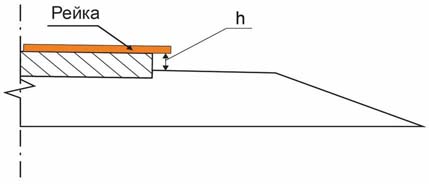 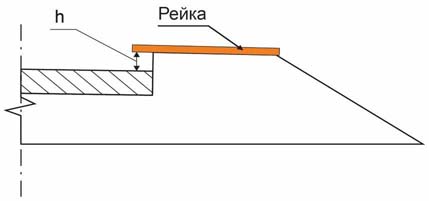 абВид дефектаОписание дефектаВыбоинаМестное разрушение дорожного покрытия, имеющее вид углубления с резко очерченными краямиПроломПолное разрушение дорожного покрытия на всю толщину, имеющее вид углубления с резко очерченными краямиПросадкаДеформация дорожной одежды, имеющая вид углубления с плавно очерченными краями, без разрушения материала покрытияСдвиг, волнаНеровности в виде чередующихся поперечных выступов и впадин с пологими краями, вызванные смещением верхних слоев дорожных одежд капитального и облегченного типаГребенкиНеровности в виде чередующихся правильных и четко выраженных поперечных выступов и впадин на покрытиях переходного типаКолеяДеформация покрытия с образованием углублений по полосам наката с гребнями или без гребней выпораНеобработанные места выпотевания вяжущегоИзлишек вяжущего на поверхности покрытия с изменением его текстуры и цветаВид дефектаОписание дефектаЗанижение обочины и разделительной полосыУчастки обочины или разделительной полосы, не отделенные от проезжей части бордюром, заниженные относительно прилегающей кромки проезжей части в местах их сопряженияВозвышение обочины и разделительной полосыУчастки обочины или разделительной полосы, не отделенные от проезжей части бордюром, возвышающиеся над поверхностью проезжей частиПовреждения обочин с дорожной одеждой переходного типа и разделительных полосРазрушения дорожной одежды в виде отдельных просадок, выбоин и колейПовреждения (деформации и разрушения) неукрепленных обочинРазрушения в виде углублений и впадинОтдельная выбоина или пролом на укрепленной части обочины, краевых полосах и полосах безопасностиДеформации дорожной одежды или разрушения покрытия капитального и облегченного типов в виде углублений без выпучивания и образования трещин на прилегающих участкахРастительность на обочинеТрава и древесно-кустарниковая растительностьНаименование дефектаВид дефектаУтрата дорожного знакаОтсутствие знака по ГОСТ Р 52289 в соответствии с проектом (схемой) организации дорожного движения, утвержденным в установленном порядкеНарушение целостности лицевой поверхностиОтслоение более 25% площади любого элемента изображения знака и электромеханического ЗПИ (каймы либо другого символа, однострочной надписи) или повреждение более 25% площади его изображения, вызванное любыми причинамиИзменение светотехнических характеристикСнижение:- коэффициента световозвращения, коэффициента яркости более чем на 10% от значений по ГОСТ Р 52290- средней яркости и освещенности менее значений по ГОСТ Р 52290Несоответствие равномерности распределения яркости и коэффициента световозвращения требованиям ГОСТ Р 52290Снижение значений яркости и коэффициента яркости знаков переменной информации ниже установленных ГОСТ 32865Наличие более 20% неработающих светоизлучающих объектов любого элемента знака переменной информацииИзменение положения знакаОтклонение опоры (стойки) знака или панели знака от вертикального положения более чем на 15°Панель знака развернута более чем на 15° относительно направления движенияНаименование дефектаВид дефектаИзнос и разрушениеРазрушение или износ (или отслоение) разметки по площади, превышающей значения установленные ГОСТ 32953Для вертикальной разметки - отслоение от поверхности более 25% площади любого ее элемента или несоответствие 25% площади ее изображения требованиям ГОСТ Р 51256, вызванное любыми причинамиИзменение светотехнических характеристикСнижение значений коэффициента яркости, удельных коэффициентов световозвращения при сухом и при мокром покрытии и удельного коэффициента светоотражения при диффузном дневном или искусственном освещении ниже установленных ГОСТ 32953Наименование дефектаВид дефектаНеработающий сигнал (сигналы) светофораВыход из строя одного источника света или светодиодного модуля, обрыв кабеляНарушение целостности элементов светофораРазрушение отражателя, отслоение от поверхности рассеивателя более 25% площади нанесенного на него символа, разрушение (отсутствие) козырька или рассеивателя, загрязнение более 20% площади рассеивателя, вызванные любыми причинамиНаименование дефектаВид дефектаСнижение восприятия сигналов светофораСнижение осевой силы света более чем на 30% по ГОСТ 33385Количество вышедших из строя светоизлучающих диодов одной из секций сигнала светофора более установленного по ГОСТ Р 33220Сигналы светофора по четкости различимости в ночное время не соответствуют ГОСТ 33385Отсутствие экрана белого цвета для светофоров с дополнительной секцией без красного контура светового сигналаИзменение положения светофораОтклонение колонки светофора или светофора от вертикального положения более чем на 5°. Светофор развернут в горизонтальной плоскости более чем на 10° относительно направления движенияСбой в работе светофорного объектаОтключение светофорного объекта, аварийный переход в режим желтого мигания, не стандартное сочетание сигналов светофора, сигналов светофора и табло обратного отсчета времени в результате:- неисправности устройства, управляющего работой дорожных светофоров (дорожного контроллера);- повреждения электромонтажной схемы в корпусе светофора или электрического кабеля;- сбой установленных программ регулирования (цикл, фаза, такт) Одновременное включение сигналов светофора, разрешающих движение в конфликтных направлениях в результате отказа в работе устройства, управляющего работой дорожных светофоровОтключение красных сигналов одного направления (основных и дублирующих), регулирующих движение транспортных средств или пешеходовНеработающий звуковой сигнал, дублирующий разрешающий сигнал светофораПоломка или утрата громкоговорителя. Нарушение работы дорожного контроллера, отвечающего за его работуОтказ в работе табло вызывного пешеходногоОтказ в работе табло вызывного пешеходного в результате неисправности дорожного контроллера, отвечающего за работу табло вызывного пешеходногоНе обеспечена подача запроса в дорожный контроллер на включение зеленого сигнала для пешеходовНаименование дефектаВид дефектаОтсутствие элементов конструкции металлического дорожного огражденияОтсутствие секции балок, стоек дорожного огражденияПовреждение элементов конструкции металлических (в т.ч. тросовых) или железобетонных огражденийДеформация балки, стойки, компенсатора (консоли), в результате которой произошло горизонтальное или вертикальное отклонение металлического ограждения от его проектного положения в любой точке конструкции более чем на 5% от расстояния между стойкамиПровисание троса удерживающего ограждения более чем  на  шага стоекОбрыв проволоки тросаКоррозия более 50% поверхности или толщины любого из элементов металлической конструкции.Наличие у элемента железобетонного ограждения раскрытой сетки трещин, сколов бетона до арматурыНаименование дефектаВид дефектаНарушение целостности конструкции металлических огражденийОтсутствие 50% и более крепежных элементов в соединении балок между собойОтсутствие хотя бы одного крепежного элемента в одном из узлов крепления <*> или имеется разрыв сварного шваОтсутствие более 25% крепежных элементов на участке ограждения длиной не более Повреждение бортового камняОткрытая поверхность имеет разрушения более чем на 20% площади или на поверхности имеются сколы глубиной более Нарушение положения бортового камняВертикальное отклонение одного бортового камня от его проектного положения на  и болееОтсутствие элемента пешеходного огражденияОтсутствие секции пешеходного ограждения на мостовом сооружении, а также в местах наземных, надземных и подземных пешеходных переходовПовреждения элементов удерживающего пешеходного огражденияДеформация элементов, в результате которой произошло горизонтальное или вертикальное отклонение пешеходного ограждения от его проектного положения в любой точке конструкции более чем на 5% от расстояния между стойкамиКоррозия более 50% поверхности или толщины любого из элементов металлической конструкции пешеходного ограждения<*> Узел крепления - крепление балки к компенсатору (консоли), компенсатора (консоли) к стойке, стойки к закладной детали мостового сооружения.<*> Узел крепления - крепление балки к компенсатору (консоли), компенсатора (консоли) к стойке, стойки к закладной детали мостового сооружения.Наименование дефектаВид дефектаУтрата столбика сигнального или тумбыОтсутствие сигнального столбика или тумбы по ГОСТ Р 52289, ГОСТ Р 52766 и ГОСТ 33151 в соответствии с проектом (схемой) организации дорожного движения, утвержденным в установленном порядкеПовреждение конструкцииНаличие видимых разрушений и деформаций более 25% площади поверхностиПлохая различимостьПовреждение более 25% вертикальной разметки столбика или тумбы, вызванное любыми причинами.Для тумб с внутренним освещением - неработающий источник светаНаименование дефектаВид дефектаУтрата, световозвращателя либо световозвращающего элементаОтсутствие на неосвещенных участках дорог и улиц трех подряд, на искусственных неровностях - двух подряд световозвращателей (световозвращающих элементов) типов КД1, КД2 или типов КД3, КД6, установленных в соответствии с проектом (схемой) организации дорожного движения, утвержденным в установленном порядкеУтрата более 25% световозвращателей (световозвращающих элементов) на дорожном ограждении протяженностью  на неосвещенных участках дорог и улицНарушение целостности лицевой поверхности, изменение светотехнических характеристик (в т.ч. по причине загрязнений)Более 30% световозвращателей на участке дороги длиной  имеют:- отслоение или повреждение более 25% площади световозвращающего элемента, вызванное любыми причинами;- снижение коэффициента световозвращения световозвращающего элемента более чем на 15% от его значений по ГОСТ 32866;- наличие видимых разрушений и деформаций более 25% площади световозвращателяНаименование дефектаВид дефектаНарушение целостности конструкцииОтсутствие отдельного элемента, выступающие более чем на  над поверхностью неровности или открытые элементы крепежаОтсутствие двух и более крепежных элементов на один элемент искусственной неровностиНаименование дефектаВид дефектаНаличие неработающих светильниковДоля неработающих светильников составляет более 5% от их общего количестваДва и более неработающих светильника расположены один за другимНеработающий светильник на пересечении, съезде (въезде) транспортной развязки, на остановочном пункте маршрутных транспортных средств и пешеходном переходе в одном уровнеОтказы в работе наружных осветительных установокОтказы в работе наружных осветительных установок, связанных с обрывом, нарушением целостности электрических проводов или повреждением опор, выходом из строя электрораспределительных щитов и т.п.Вид образованийОписаниеСнегСнегРыхлый снегНеуплотненный слой снега, откладывающийся на покрытии проезжей части обочинах и тротуарах во время снегопада и метелейТалый снегСнег, превращенный в жидкую массу противогололедными материалами, транспортными средствами и пешеходамиЗимняя скользкостьЗимняя скользкостьСтекловидный лед, гололедЛед на дорожном покрытии в виде гладкой пленки или шероховатой коркиУплотненный снег, снежный накатСлой снега, образующийся в результате его уплотнения на дорожном покрытии транспортными средствами, на посадочных площадках остановок маршрутных транспортных средств, на тротуарах - пешеходами или механизированной уборкой[1]Постановление Правительства Российской Федерации от 28 сентября . N 767 "О классификации автомобильных дорог в Российской Федерации"Постановление Правительства Российской Федерации от 28 сентября . N 767 "О классификации автомобильных дорог в Российской Федерации"[2]Свод правил СП 42.13330.2011 Актуализированная редакция СНиП 2.07.01-89*Свод правил. Градостроительство. Планировка и застройка городских и сельских поселений.[3]Федеральный закон N 257-ФЗ от 8 ноября . "Об автомобильных дорогах и дорожной деятельности в Российской Федерации и о внесении изменений в отдельные законодательные акты Российской ФедерацииФедеральный закон N 257-ФЗ от 8 ноября . "Об автомобильных дорогах и дорожной деятельности в Российской Федерации и о внесении изменений в отдельные законодательные акты Российской Федерации[4]Постановление Правительства Российской Федерации от 14 ноября . N 928 "Правила организации и проведения работ по ремонту и содержанию автомобильных дорог федерального значения"Постановление Правительства Российской Федерации от 14 ноября . N 928 "Правила организации и проведения работ по ремонту и содержанию автомобильных дорог федерального значения"[5]Свод правил СП 34.13330.2012 Актуализированная редакция СНиП 2.05.02-85*Свод правил.Автомобильные дорогиУДК 625.711.3:006.354ОКС 43.040Д22ОКП 52 1000Ключевые слова: дороги и улицы, эксплуатационное состояние, покрытие, обочина, видимость, технические средства организации дорожного движения, зимнее содержание, методы контроляКлючевые слова: дороги и улицы, эксплуатационное состояние, покрытие, обочина, видимость, технические средства организации дорожного движения, зимнее содержание, методы контроляКлючевые слова: дороги и улицы, эксплуатационное состояние, покрытие, обочина, видимость, технические средства организации дорожного движения, зимнее содержание, методы контроляКлючевые слова: дороги и улицы, эксплуатационное состояние, покрытие, обочина, видимость, технические средства организации дорожного движения, зимнее содержание, методы контроля